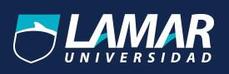 	UNIVERSIDAD GUADLAJARA LAMAR.MEDCINA BASADA EN EVIDENCIA.DR. SANDRASantiago Basulto Renteria.8:BISSSTE – Hospital Regional Valentín Gomes Farías.8 de octubre de 2014.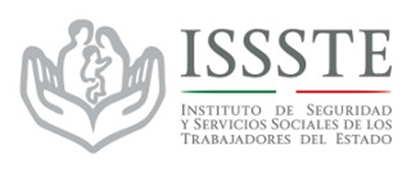 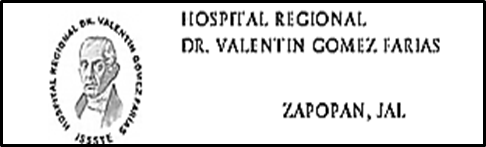 Instrucciones:Analizar el artículo de cohorte y señalar si se definió la cohorte adecuada, si hubo una exposición al factor suficiente, si la medición de los resultados fue similar en los grupos expuestos y no expuestos al factor, se hizo un seguimiento completo, los grupos expuestos y no expuestos son muy comparables, calcular las incidencias en cada grupo, el riesgo relativo, el riesgo atribuible y el % de riesgo atribuible. Incidencia de Expuestos (CIE): a/ a+b= 5/ 5+15= .25Incidencia de No expuestos: (CIO)  c/ c+d = 13 / 13+131= .09Riesgo Relativo (RR): CIE/ CIO= .25/ .09 = 2.77Riesgo Atribuible (RA):  CIE – CIO= .25 – 2.77 = 0.14 % Riesgo Atribuible: RA / CIE=  0.14/ .25 X 100 = (56% )Incidencia de Expuestos (CIE): a/ a+b = 20/ 20+26 = 0.434Incidencia de No expuestos: (CIO)  c/ c+d = 103/ 103+41 = 0.71Riesgo Relativo (RR): CIE/ CIO= .43/ .71 = .60Riesgo Atribuible (RA):  CIE – CIO= .43 - .71 =  0.28 % Riesgo Atribuible: RA / CIE=  0.28/ .43 = .65  x 100=   (65% )Puntos a Evaluar en estudios de riesgo Análisis. • ¿Se definió la cohorte adecuadamente?• ¿Fue la evaluación de la exposición al  factor adecuada?• ¿Fue la medición de los resultados similar en los expuestos y en los no expuestos?• ¿Fue el seguimiento de todos los pacientes completo?• ¿Qué tan comparables son los grupos de expuestos y no expuestos?De los 190 pacientes incluidos, 26 (13,6%) presentaban fibrilación auricular, y la evolución de este grupo ha sido objeto de análisis previos. Los 164 pacientes que se encontraban en ritmo sinusal han sido seguidos durante 7 años, estableciéndose la incidencia de nuevos casos de fibrilación auricular. En conjunto, 38 pacientes fueron trasplantados, 3 transferidos a diálisis peritoneal y 75 murieron. Ningún paciente de los que presentó FA fue trasplantado o transferido a diálisis peritoneal. Veinte de los 164 pacientes (12,2%) presentaron FA durante los 7 años de seguimiento. Doce pacientes (60%) del grupo que desarrolló FA y 63 (43,7%) de  los que permanecieron en ritmo sinusal murieron durante el seguimiento.Estudios de Casos y Controles¿Fueron los casos definidos adecuadamente? Para mi punto de vista no.¿Fueron los casos incidentes o prevalentes? Incidentes, ya que estaban sujeto a cambios por la mortalidad que se presentó en algunos pacientes, de esta manera afecta o alteraba de algún modo el estudio.¿Fueron los controles seleccionados de la misma población a la cohorte de los casos? No¿Fue la medición de la exposición al factor de riesgo similar en los casos y en los controles? Si¿Qué tan comparables son los casos y los controles con la excepción de la exposición al factor de riesgo?¿Fueron   los   métodos   para   controlar   los   sesgos   de   selección   e   información adecuados? No ya que existen muchos sesgos en el estudio.FENOMENOS TROMBOLITICOS. (+)FENOMENOS TROMBOLITICOS (-)TOTAL5 ( A )                 15( B )  2013( C )131( D )144                18            146          164        Ritmo Sinusal. (+)Ritmos Sinusal (-)TOTAL20 ( A )                 26( B )  46103( C )   41( D )144                123               67          190        